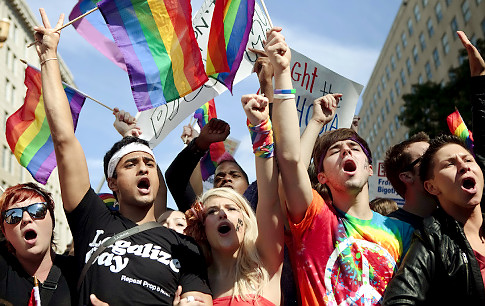 INTRODUCTIE“Op straat ben ik vroeger nooit echt bang geweest. Nou, wacht even. Je liep vroeger wel eens naar de overkant van de weg als er een te grote groep jongeren aankwam. Dat deed je wel.” Zei Frank Vos over zijn ervaringen als homo in de laatste decenia van de twintigste eeuw. Een periode waarin de LHBT gemeenschap streed voor gelijke rechten en de acceptatie van hun geaardheid. Op welke manier? En in hoeverre is dit gelukt? Dat zijn slechts enkele vragen die we hopen te beantwoorden in het vak Oral History met als hoofdthema: ‘LGBT Life and Activism in the Netherlands, 1968-2001’. Aan de hand meerdere interviews en met hulp van secundaire literatuur wordt een licht geschenen op een veelbeschreven geschiedenis door hen die hem zelf leefden. In het geval van dit paper zal er extra aandacht worden besteed aan het activisme en discriminatie. Samen zullen die twee thema’s een antwoord moeten geven op de vraag of homo-emancipatie is gelukt of niet.	De Quote van Frank is daar al veelzeggend in. Onbevreesd en strijdbaar was een groot deel van de LHBT gemeenschap in de jaren “70 en “80 van de twintigste eeuw, maar niet onaantastbaar. De gevaren van het deelnemen aan een steeds meer open wordende cultuur stegen. Niet heel Nederland had begrip voor homoseksualiteit. En de interviews zullen daar straks genoeg bewijs voor leveren. Juist daarom is het belang van Oral History zo groot. Ondanks alle geschiedenissen die er over een periode zijn geschreven kan een interview altijd nieuwe inzichten geven in gebeurtenissen of gewoontes van de mensen in die tijd. Daarnaast is het van belang de verhalen op te schrijven zolang dit nog mogelijk is. De meeste geïnterviewden omtrent dit thema zijn al ruim de zestig gepasseerd en juist deze herinneringen van deze tijd zijn misschien wel de belangrijkste, ongedocumenteerde bron voor de geschiedenis.EEN OVERZICHT VAN FRANK VOSVoor mijn aandeel in het overkoepelende onderzoek zal mijn interview met Frank Vos de basis vormen. Frank Vos komt uit Maartensdijk, een klein boerendorpje in de buurt van Utrecht, waar hij opgroeide in een gezin van vijf. In de 1979 kwam hij min of meer ‘per ongeluk’ uit de kast nadat zijn neef hem had zien zoenen met een andere jongen op een Pann-feest. Twee jaar later werd Frank, op dat moment woonachtig in Utrecht, actief voor de homogemeenschap en dat is hij nog steeds.	Frank was twintig toen hij uit de kast kwam naar zijn familie. De inmiddels 61 jarige en in Zaandam wonende man had daarvoor wel wat geëxperimenteerd, maar had er niet lang mee in zijn maag rondgelopen. “het was de jaren zes- zeventig, in een boerendorp. Het woord kende ik niet eens.” Zijn familie reageerde op verschillende manieren. Zijn zus was enthousiast, zijn broer iets minder. Zijn ouders gingen eerst uit van een modegril en vooral zijn vader accepteerde het moeilijk. Een moelijke periode voor Frank, want volgens Elizabeth Lapvsky Kennedy kan de acceptatie van de ouders een doorslaggevende factor zijn in het geluk van een kind dat homo of lesbisch is. Het belangrijkste was echter dat Frank nog steeds thuis wilde komen, hij bleef immers hun zoon.	Frank was op allerlei verschillende manieren actief voor de gemeenschap. “COC, PAC, Meldpunt Utrecht tegen discriminatie, buddywerk heb ik gedaan bij de [..]aids activistengroep, queercafé in Utrecht opgezet, queercafé in Eindhoven gewerkt, twee busreizen georganiseerd” is slechts een deel van de lijst met acties die Frank heeft ondernomen voor de gemeenschap. “Ik denk dat omdat je zoveel meemaakte, ga je zelf ook die radicalere hoek in.” En Frank maakte ook veel mee. Na een avondje uit met zijn vriend werden zij buiten het café aangevallen. Frank werd in zijn arm en rug gestoken en overleefde de aanval maar net. Een traumatische ervaring, maar zelfhulp wil hij zijn activisme niet noemen. “Omdat er veel agressie was en veel discriminatie ben ik heel erg in die homoscene getrokken.” Hij deed het dus voornamelijk voor anderen.	Tegenwoordig is Frank getrouwd en samenwonend in Zaandam en natuurlijk nog steeds actief. Recentelijk nog heeft hij de roze loper, het keurmerk dat een verzorghuis LHBT-vriendelijk is, naar Zorgcirkel Saenden gehaald, het tehuis waar ons interview ook plaatsvond. Daarnaast beheert hij de lokale LHBT facebook pagina ‘de Zaanse regenboog’ en organiseert hij acht regenboogactiviteiten per jaar. Frank kan terugkijken op een erg actief leven, maar het belangrijkste dat hij heeft gedaan volgens hemzelf is een voorbeeld zijn. “Ik denk dat ik best wel veel mensen heb gestimuleerd om iets te doen tegen homodiscriminatie. En om voor jezelf op te komen. En ook dat dat het meer is dan homodiscriminatie. Ook dat mensen zich moeten verweren tegen inderdaad racisme en seksisme.”DISCRIMINATIEFrank is niet de enige die veel geweld en discriminatie heeft meegemaakt in de afgelopen decennia. In dit hoofdstuk zal worden behandeld tot welke hoogte discriminatie tegen de LHBT gemeenschap kon reiken en in hoeverre die discriminatie is teruggedrongen door de activisten van de vorige eeuw.	Voor Frank Vos is het heel simpel : “Je kan het nu makkelijk zeggen, je mag het zijn, je ziet het veel meer op tv, je kan trouwen, je hebt meer rechten. Wat er niet is veranderd is, je wordt nog steeds in elkaar gemept, je wordt nog steeds afgemaakt soms, je wordt nog steeds geweigerd in taxi’s. Dus je hebt meer rechten, maar het geweld is niet minder geworden. Maar de regelgeving wel, die is beter. Dat is goed.” Top-down is de emancipatie geslaagd, maar in de samenleving moet er toch nog veel veranderen. Homogeweld en discriminatie bestaan nog steeds. De steekpartij heeft hem wel doen schrikken. Tegenwoordig loopt hij zelfs niet meer hand in hand met zijn man omdat hij niet meer zo sterk en snel is om zicht te verweren.	Maar homogeweld is niet toegenomen aldus Bob Newmark. Het komt alleen meer in het nieuws. Als een homo nu wordt bespuugd op straat lezen binnen een dag tienduizend mensen dat op facebook verteld de in Amerika geboren Newmark. Vroeger werd in de jaren 60, 70 gemiddeld om de twee maanden een homo vermoord in Amsterdam, maar daar werd niet over geschreven om te voorkomen dat mensen het geweld zouden gaan imiteren. Het is natuurlijk verschrikkelijk dat mensen nog steeds worden bespuugd, maar het ligt tegenwoordig ook heel erg aan de mediaverslaggeving of mensen zich veiliger of juist niet voelen. De realiteit is niet altijd hetzelfde als wat mensen denken te weten.	Ook Bob heeft het geweld in de eerste graad meegemaakt. “Ik ben zelf rond 1980 zwaar in elkaar geramd door 4 jongens. Toen ik een hele kuise kus aan een andere jongen gaf na afloop van een feest, belande in het VU ziekenhuis. Ik kreeg een noodoperatie en bleef er een week liggen.” Paranoïde gedachtes volgden, zelfs tot op de dag van vandaag. Ook zegt hij dat er nog steeds mensen worden aangevallen, ook binnen zijn eigen kringen. Maar dingen zijn ook beter geworden. Roze en blauw, een organisatie van de politie die je kunt bellen als je als homo wordt lastiggevallen, is tegenwoordig in het leven geroepen en dat soort veranderingen zijn goed volgens Bob.	Daar sluit Frank zich ook bij aan. Volgens hem gaan er al een aantal dingen heel goed, maar het kan nog stukken beter. Discriminatie zie je nog te vaak. “Je mag alles zijn, als je het maar niet laat zien. Dat heb je nu nog steeds. Dat hoor je als hoort ‘ja, ik vind het best als je homo bent, maar owee als ze dan twee mannen zien kussen, dat is dan toch wel een beetje vies.’” Volgens hem moet er meer over homoseksualiteit gesproken worden op scholen. “Ik denk dat zichtbaarheid en voorlichting twee hele belangrijke dingen zijn.” Zichtbaarheid gaat goed. In bijna iedere stad worden regenboogevenementen georganiseerd, maar op het gebied van voorlichting laten we steken vallen volgens Frank. “Ik denk dat dat gewoon standaard op iedere school elke keer weer terug moet komen.”	Niet alleen mannen krijgen te maken met discriminatie en geweld. In een interview met Merle van Lier geeft Julie van Schravendijk te kennen verschrikkelijke dingen te hebben gezien en gehoord tijdens een demonstratie in Amersfoort. Omstanders, jong en oud, zouden daar hebben geroepen dat alle homo’s aan het gas zouden moeten en het gesis van een gaskraan hebben nagedaan. Julie raakte ook betrokken bij een vechtpartij toen ze probeerde een andere vrouw te verdedigen tegen een man die zich klaarmaakte met een stoeptegel te gaan slaan.	Ook de broer van Julie van Schravendijk was in Amersfoort in 1982. Hij werd zwaar mishandeld en in de gracht gegooid. Hij moest zelfs naar het ziekenhuis, maar volgens Els zit er een zilveren rand aan al dat geweld: “Dan heb je de motivatie voor je leven.” Al het geweld en discriminatie lijkt de activisten alleen maar verder te hebben gemotiveerd zich nog harder in te zetten voor de zaak. Zoals ook bij Frank Vos het geval is geweest. Discriminatie werd hun motivatie.ACTIVISMEAls dat geweld leidde dus tot meer activisme. In dit hoofdstuk zal behandeld worden welke vormen van activisme bestonden, hoe grootschalig die waren en hoe ze bijdroegen aan de emancipatie van de LHBT gemeenschap.	Voor Frank Vos was zijn activisme dus onder andere door de discriminatie die hij ervaarde geïnspireerd, maar het hield hem ook scherp en zette hem aan het denken. Het hielp actief en daarnaast vond hij het ook gewoon erg leuk. “Ik hield van confronteren.” Frank zette zich op meerdere manieren in als activist. Hij organiseerde busrijzen, opende cafés en protesteerde zelfs een keer tegen het homohuwelijk. Al was dat laatste vanwege het feit dat hij zich solidair had verklaard met aartsbisschop Simonis tegen het huwelijk an sich. Dat was alleen door het katholicisme uitgevonden om mensen onder de duim te houden.	Het belangrijkste dat hij heeft gedaan is volgens hem zelf het stimuleren van mensen om op te staan tegen discriminatie. Dat deed hij onder andere door een voorbeeld te zijn voor ‘meldpunt’. “Die meldpunten noemden zich allemaal breed meldpunt, maar ze deden niets aan homohaat. Ze gingen wel wachten totdat er een homo belde, maar ja dat gebeurde natuurlijk niet. Nou, toen heb ik alles opgeschreven dat mij is overkomen en dat is in dat meldpunt serieus genomen. Toen kwam het meer naar buiten ook en als mensen dat herkennen, of in dit geval als homo’s dat herkennen, dan komen er ook meer mensen naar je toe om discriminatie te melden.”	Maar om dingen voor elkaar te krijgen moet je soms de handen ineen slaan. Volgens Frank heeft hij veel samen moeten werken om zijn doelen te bereiken. Om de witte mannelijke heterodominantie te doorbreken werkte hij samen met allerlei bewegingen. In Utrecht werkte hij samen met de Turkse arbeiders partij en de Marokkaanse unie en ook samenwerkingen met vrouwengroepen ging hij niet uit de weg. Zeker niet toen de Centrum Partij en de Centrum Democraten in het leven werden geroepen in Utrecht. Toen ontstond er een groot blok tegen fascisme en de installatie bestaande uit allerlei verschillende groeperingen. “We hadden een gemeenschappelijke strijd en we hebben heel veel verschillen natuurlijk, maar het was ook strijd tegen die mannelijk, die witte mannelijk, hetero dominantie. Tegen die heersende hetero moraal.”	Frank is natuurlijk niet de enige die actief was in de jaren “70, “80 en “90 van de vorige eeuw. Ook Werner Zonderop bloeide in deze jaren op tot activist. Niet op dezelfde manier als Frank dan. Werner werd pas in 19984 lid van de COC, waar hij deelnam aan een gespreksgroep. Niet veel later ontmoette hij zijn eerste vriendje die een hij zelf als een ‘strijdbare homo’ omschrijft. Die vriend heeft hem erg geholpen om zijn homoseksualiteit te accepteren en maakte hem steeds actiever. Toen zijn vriend een half jaar naar het buitenland vertrok gaf Werner zich op als barman van de COC. Dat heeft hij twee jaar volgehouden voordat hij toe was aan iets anders. Hierna werd hij eind jaren “80 actief in de voorlichtingsgroep om te doen wat Frank zo belangrijk vind: Het langs gaan bij middelbare scholen om ze over homoseksualiteit voor te lichten.	Niemand weet echter meer van de COC dan Julie van Schravendijk, oud-voorzitter van de COC Leiden. Ze werd eerder lid van de COC dan dat ze wist dat ze lesbisch was. Haar activisme bracht haar zelfs tot over de grenzen toen ze namens de landelijke COC naar Engeland reisde om te protesteren tegen ‘clause 28’, dat in feite homo’s en lesbiennes verbood openlijk gay te zijn. Met een toespraak voor duizenden mensen maakte Julie zich hard voor LHBT rechten in het Groot-Brittannië van Margaret Thatcher.	Julie ging de discussie nooit uit de weg. Van Amersfoort tot Oxford, was ze nooit bang de autoriteiten te confronteren. Ze werd liever ‘op haar bek geslagen’ dan zich van straat te laten vegen. Jule maakte zich in haar jaren hard voor meer veiligheid voor vrouwen op straat en bovenal meer zichtbaarheid van de homoseksuele gemeenschap. Dat de ‘Gaypride’ zo opleeft doet haar dan ook goed. “Wat ik heel belangrijk vind bijvoorbeeld is dat er nu een Marokkaanse boot is. Dat er nu een boot is voor ouders met homoseksuele kinderen. Kijk, dat helpt!”CONCLUSIEWe kunnen aan de hand van dit onderzoek een paar opvattingen maken. Onder andere dat de LHBT gemeenschap een halve eeuw geleden nog veel te lijden had onder discriminatie op allerlei manieren. Er was veel geweld zoals Frank en Bob vertellen. De steekpartij van Frank en het statement dat Bob maakt dat er iedere twee maanden een homo werd vermoord in Amsterdam zijn slechts enkele voorbeelden. Bovendien was er ook veel haatspraak. Julie vertelde over het nadoen van een gaskraan richting protesterende homo’s en lesbiennes.	Dat geweld is een stuk minder geworden. Hoewel Frank niet altijd meer hand in hand durft te lopen, heeft dat meer te make met zijn fysieke gesteldheid dan met de huidige maatschappij. Ook Bob vertelt dat het idee van homo-geweld nu meer media aandacht krijgt, maar sinds die tijd in feite alleen maar is afgenomen. Het discrimineren neem langzaam af.	Bovendien heeft die discriminatie alleen maar bijgedragen aan het activisme van sommigen van de geïnterviewden. Frank geeft in zijn interview toe door alles wat hij meemaakte en meekreeg ook in een radicalere hoek te zijn gaan zitten en Julie geeft haar broer als voorbeeld van iemand die door wat hij of zij heeft meegemaakt, niet meer zal rusten totdat dat soort dingen niet meer gebeuren. Zo leidde al die discriminatie indirect tot de verbetering van de samenleving.	Daarnaast zijn zichtbaarheid en voorlichting sinds de vorige eeuw met sprongen vooruit gegaan. Frank zag dit al als de enige manier om iets tegen de discriminatie te beginnen en is blij dat er in zoveel steden al regenboogactiviteiten worden georganiseerd. Julie vertelde in haar interview ook hoe blij ze is met de zichtbaarheid van homoseksualiteit ook nu er tijdens de gaypride in Amsterdam ook boten voor Marokkaanse homo’s en ouders van homoseksuele kinderen zijn. Werner zette zich op zijn beurt weer actief in voor de voorlichting op scholen. Zo zie je dat verschillende manieren van activisme samen een groot stuk zijn opgeschoten in vijftig jaar tijd.	Kortom, om terug te komen op de hoofdvraag of emancipatie van de LHBT gemeenschap is gelukt, dat is het nog niet helemaal. Er worden grote stappen gezet en homo’s hebben al veel meer rechten dan een aantal jaar geleden, maar in de mentaliteit van de samenleving moet nog steeds veel veranderen. Discriminatie behoort nog niet tot de verleden tijd en het zal nog veel moeite en inzet kosten om dat ooit te laten gebeuren. Maar ooit gaan we er komen, zolang we samen blijven werken. Hand in hand.BIBLIOGRAFIEKennedy, Elizabeth Lapovsky, ‘Telling Tales, Oral history and the construction of pre-	Stonewall Lesbian history’, Radical History Review 62 (1995) 350.Leavy, Patricia, Oral History: Understanding Qualitative Research (Oxford 2011).Newmark, Bob, geïnterviewd door Anika Scholten, oktober 2018.Schravendijk, Julie van, geïnterviewd door Merle van Lier, oktober 2018.Vos, Frank, geïnterviewd door Tommy van Thienen, oktober 2018.Zonderop, Werner, geïnterviewd door Hester Luinenburg, oktober 2018.